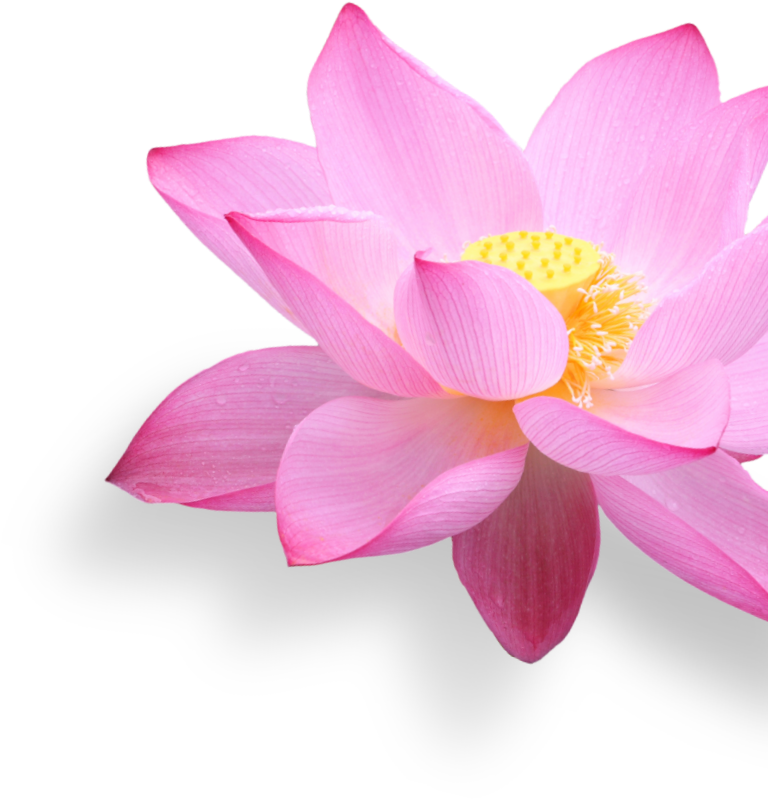 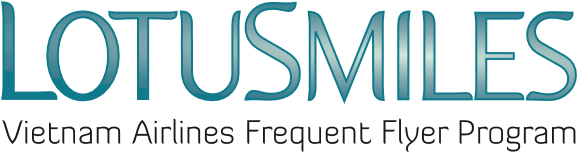 Запрос вознаграждение Другие(Продукты и услуги партнеров программы Lotusmiles)Информация об участниках для запроса вознагражденийПолное имя участника:Номер карты Золотой Лотос:Электронная почта:						Номер телефона:Получите свой приз по адресу:Внимание: Адрес электронной почты и номер телефона являются обязательной информацией. Запрос вознаграждение MobiFoneДокументы, необходимые для предъявления при получении призов в кассах и филиалах Вьетнамских авиалиний:Запрос вознаграждение;Удостоверение личности/удостоверение личности гражданина или паспорт участника (оригинал) и идентификационные данные лица, использующего вознаграждение;членская карта «Золотой Лотос»;Авторизационное письмо (в случае, если участник не получает вознаграждение напрямую).Внимание: Прежде чем использовать вознаграждения, участникам необходимо зарегистрироваться в качестве партнерского членства между Lotusmiles и долгосрочным соединением Mobifone.Вознаграждения за вычет платы за обслуживание MobiFone применяются к предоплаченным и постоплатным подпискам участников.Запросы на вознаграждение не могут быть отменены, а сборы будут вычтены со следующего месяца. Я согласен с Условиями Lotusmiles и политика конфиденциальности Вьетнамских авиалиний.День:      /        /Подпись участникаПакет для вознаграждений(VND 200,000 ; VND 500,000 ; VND 1,000,000)Номер подписки MobiFone